CPEM N°46 – MATEMÁTICA 5TO CPROFESOR MACANEK ENRIQUECONTACTO EN CASO DE DUDA: emacanek@yahoo.com.ar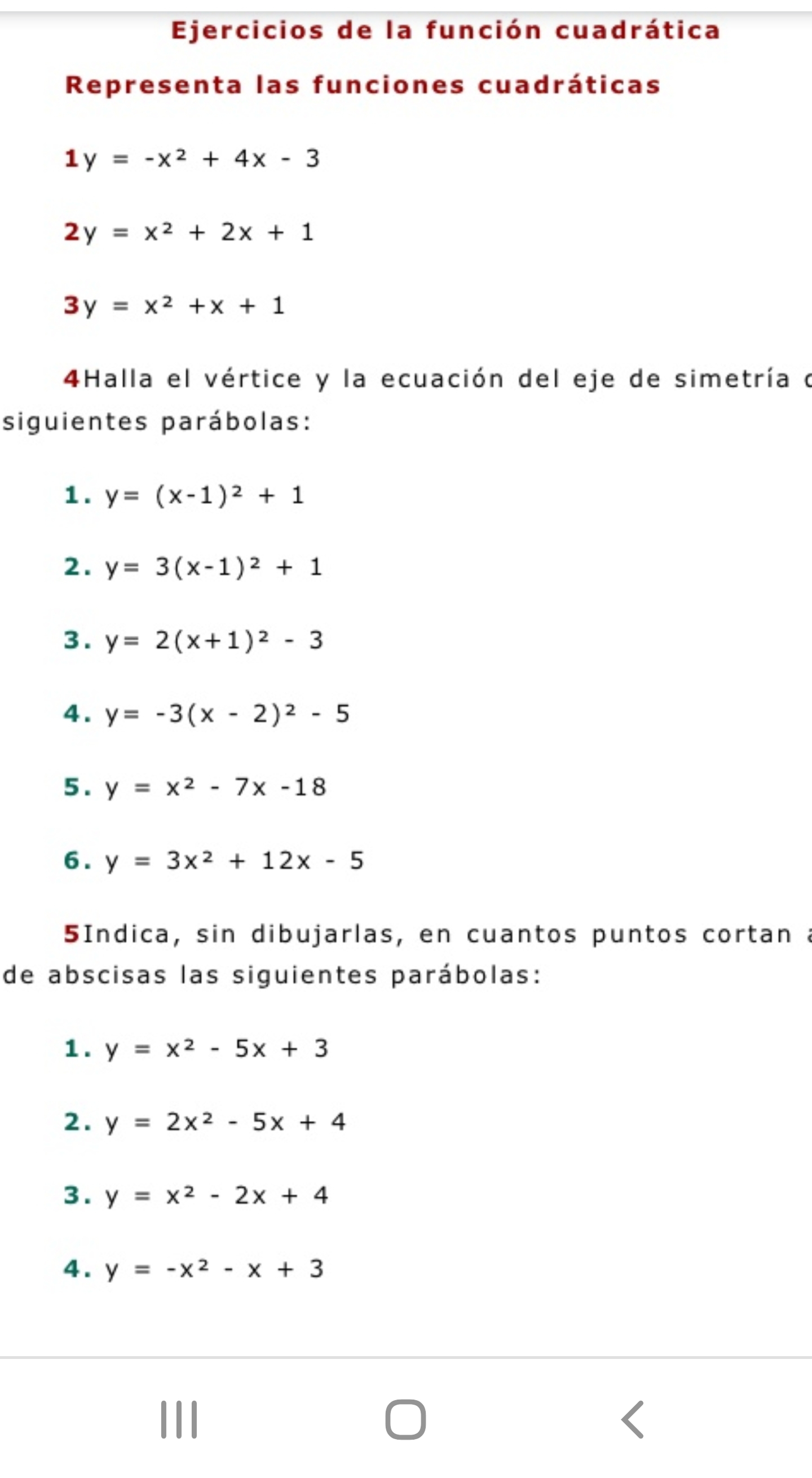 